فرم كاربست جهت درج در گزارش نهاييبسمه تعالي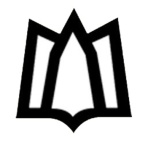 دانشگاه علوم پزشكي و خدمات بهداشتي درماني استان همدانمعاونت تحقيقات و فناورياداره ارتباطات و كاربرد( كاربست) نتايج تحقيقات دانشگاهعنوان طرح تحقيقاتيفارسي : انگليسي: مجري / مجريان:كليد واژه ها :پژوهشگر گرامي    نظر به اهميت استفاده كاربردي از نتايج تحقيق ارزشمند شما مستدعي است گروه هاي مخاطب تحقيق و متناسب با آن پيام هاي كليدي پژوهش خود را در كادر 1 ، پيشنهاد چگونگي كاربست نتايج را در كادر 2 و خبر پژوهشي را جهت درج درپايگاه نتايج پژوهش هاي سلامت كشوردركادر 3 مرقوم فرماييد.كادر 1 :  مهم ترين يافته ها و پيام هاي پژوهش متناسب با گروه هاي مخاطبرسانه ها و مردم- متخصصان و پژوهشگران - سياستگذاران پژوهشي - سياستگذاران درماني– بيماران- پرستاران- دانشجويان-دانشگاه و مراكز آموزشي- مراكز بهداشتي درماني – مراكز صنعتي –  غذا دارو و  صنايع غذايي – صنايع دارو سازي - مراكز توليدي – ادارات و سازمان ها – ساير ( نام ببريد )كادر2 :  پیشنهادات محقق برای نحوه کاربست نتایج تحقیقاداره ارتباطات و كاربرد( كاربست) نتايج تحقيقات دانشگاهرديف گروه مخاطب *پيام  پژوهش123رديف محل بكارگيري نتايج تحقيق صنعت ، جامعه ، ساير( نام ببريد)پيام  پژوهش123